June 2017            Kagel CLC Walking Permission Slip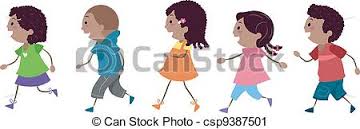 I hereby give my child(ren)_____________________________________________to walk home from the Kagel CLC Summer Camp program. I understand dismissal time is: 			4:00 pm 	Monday – Friday	6:00 pm 	if Aftercare is paid for in advance. Monday – FridayParental Signature___________________________________________________Date______________________________________________________________If you have any questions or concerns please contact me at 414-902-7446Christina Felski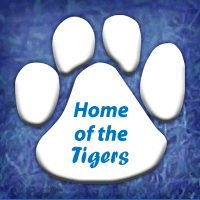 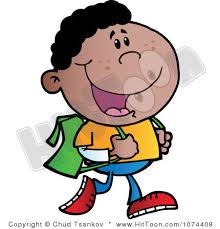 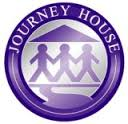 June 2017